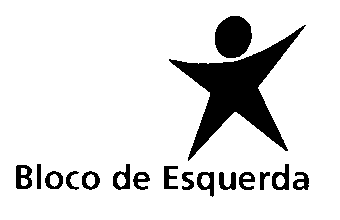 Grupo ParlamentarPROJETO DE VOTO DE SOLIDARIEDADE N.º 703/XIV/3.ªDIA INTERNACIONAL DA MEMÓRIA TRANSO Dia da Memória Trans, observado internacionalmente no dia 20 de novembro, honra a memória das pessoas transgénero que pereceram por atos de violência transfóbicos.Este dia, instituído para dar visibilidade à contínua violência sofrida pelas pessoas Trans, começou a ser respeitado em 1999, por um pequeno grupo de pessoas, em memória de Rita Hester, mulher negra trans, assassinada em 1998, na cidade de Boston, Massachusetts. Segundo o relatório de 2020 da FRA, agência europeia para os direitos fundamentais, comparando os resultados dos inquéritos realizados de 2012 e 2019, relativamente à discriminação no acesso ao trabalho e no local de trabalho nos últimos 12 meses, a maior percentagem das pessoas que sentiram essa discriminação são pessoas Trans, tendo-se verificado uma subida dessas percentagens relativamente a 2012.Esta perceção também é visível em outras áreas, bem como nas consequências e no impacto para a saúde e bem-estar destas pessoas.É por isso urgente a implementação de medidas e procedimentos em múltiplas áreas, designadamente no meio escolar e universitário, no meio laboral, na saúde e no acesso à habitação, que permitam a estas pessoas viver sem medo e com dignidade em sociedade. A Assembleia da República, reunida em plenário, manifesta a sua solidariedade pelo Dia da Memória Trans e reafirma o compromisso da consagração da igualdade de direitos para todas as pessoas e do combate a qualquer tipo de discriminação e violência contra estas pessoas, na lei e na vida em sociedade. Assembleia da República, 19 de novembro de 2021.As Deputadas e os Deputados do Bloco de Esquerda,Fabíola Cardoso; Beatriz Dias; Pedro Filipe Soares; Jorge Costa; Mariana Mortágua; Alexandra Vieira; Diana Santos; Isabel Pires; Joana Mortágua; João Vasconcelos;José Manuel Pureza; José Maria Cardoso; José Soeiro; Luís Monteiro; Maria Manuel Rola; Moisés Ferreira; Nelson Peralta; Ricardo Vicente; Catarina Martins